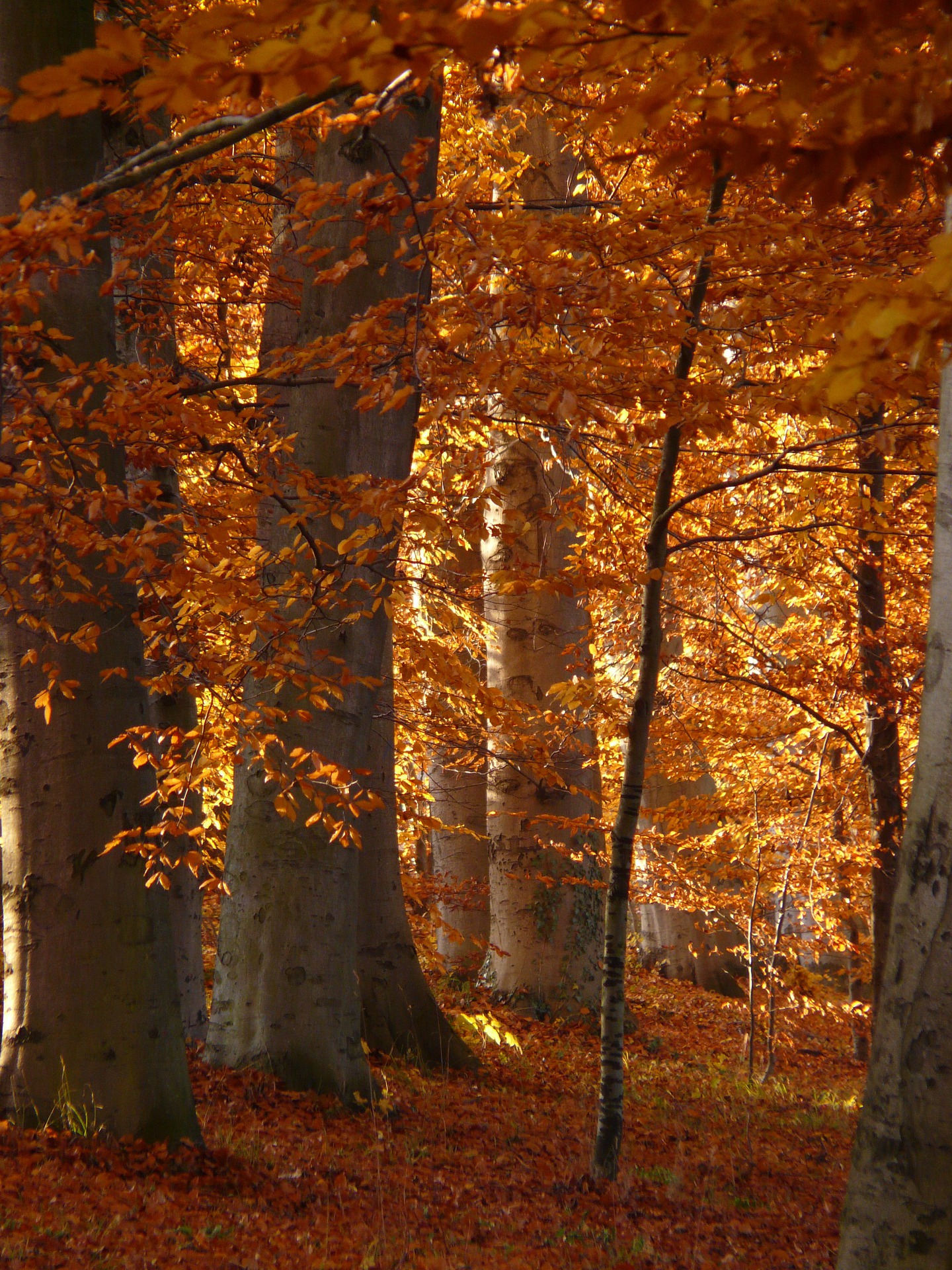 Gottesdienste im Oktober*02.10., 10 Uhr, Esbeck*09.10., 10 Uhr, ~Erntedankfest~ Mehle*16.10., 10 Uhr, Sehlde*23.10., 10 Uhr,~Konfi-Ferienspaß-Gottesdienst~ Mehle*30.10., 10 Uhr, Esbeck*31.10., 10 Uhr,~Reformationstag~mit Imbiss Wülfingen